ПОЛОЖЕНИЕО соревнованиях по лыжным гонкам«ГОНКА ПАМЯТИ ДРУЗЕЙ»г. Протвино											21 февраля 2021 г.1. ЦЕЛИ И ЗАДАЧИ.Соревнования проводятся с целью:- поддержание спортивных традиций среди молодежи, заложенных ведущими спортсменами г. Протвино;- популяризации лыжного спорта в г. Протвино и определения сильнейших лыжников-гонщиков;- приобщение широких слоев населения к массовому виду спорта – лыжным гонкам.2. РУКОВОДСТВО ПРОВЕДЕНИЕМ СОРЕВНОВАНИЙ.Руководство подготовкой и проведением соревнований осуществляется оргкомитетом в составе представителей: федерацией лыжных гонок. Непосредственное проведение соревнований осуществляет главная судейская коллегия в составе:- главный судья соревнований – Семериков Алексей- секретарь – Сухинин Михаил - начальник трассы – Чистяков Герман3. ВРЕМЯ И МЕСТО ПРОВЕДЕНИЯ.Соревнования проводятся 21 февраля 2021 г.  в районе стрелкового тира г. Протвино, Академический проезд, д. 1 (координаты на Яндекс картах: 54.865711, 37.198191).Стоянка автомобилей: 🅿№1 - улица площадь Науки (координаты Яндекс: 54.867877, 37.196919). 🅿№2 – за ДС «ИМПУЛЬС» (координаты Яндекс 54.865272, 37.204001)Регистрация участников соревнований на старте с 9:30 до 11:30.Старт на дистанцию 1км в 10-30 Старт общийСтарт на дистанцию 3 км в 11-00. Старт общий.Старт на дистанцию 30 км в 12-00. Старт общийСтарт на дистанцию 10 км в 12-15. Старт общий.4. УЧАСТНИКИ СОРЕВНОВАНИЙ И ДИСТАНЦИИ.К участию в соревнованиях допускаются все желающие, имеющие допуск врача или предоставившие личные расписки. При регистрации участник письменно подтверждает личную ответственность за состояние здоровья и техническую подготовленность. Возраст участников в группах определяется на 31 декабря 2020 г.  Стиль - свободный.        5. НАГРАЖДЕНИЕ ПОБЕДИТЕЛЕЙ И ПРИЗЕРОВ.Участники, занявшие первые три места в возрастных группах на всех дистанциях (30, 10, 3, 1 км) награждаются медалями, дипломами.6. ФИНАНСИРОВАНИЕ.	Награждение победителей и призёров осуществляется за счет средств ООО «Техно Лайн», стартовых взносов.Стартовый взнос на основной дистанции 30 км - 300 рублей.Стартовый взнос на дистанции 10 км – 200 рублей. (кроме Ю-1, Д-1, М-4, М-5)                                                              .                                                                                                                                  Оргкомитет   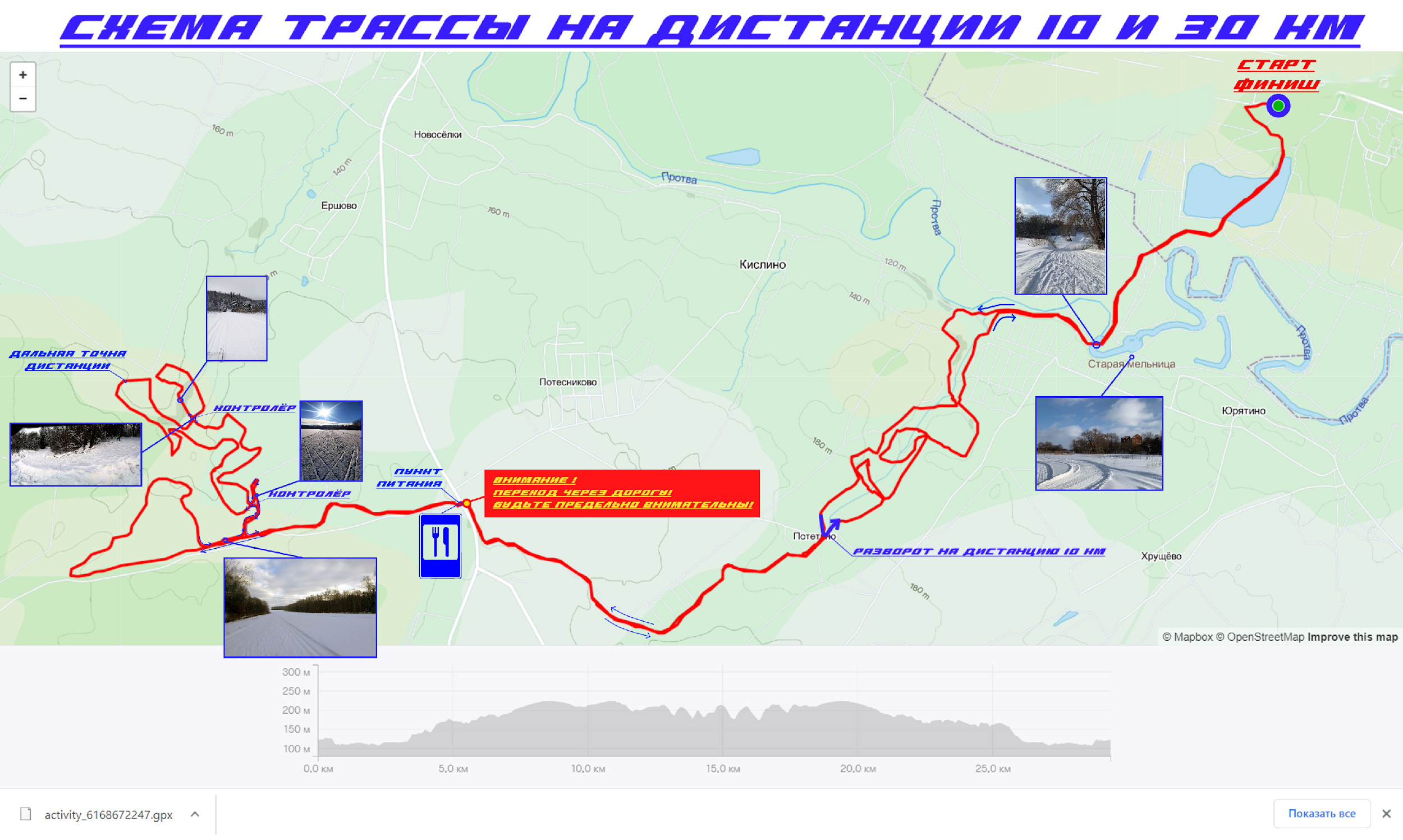 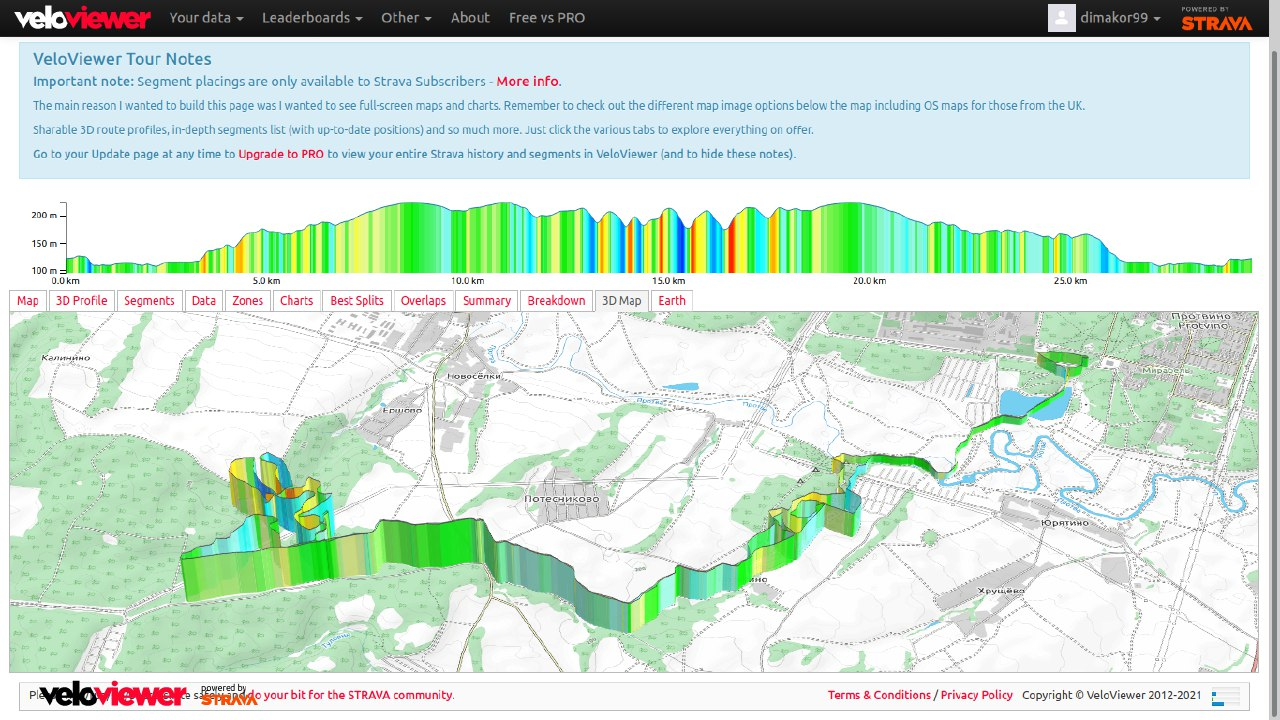 ДистанцияПолГруппаВозрастГод рождения30 км. ОсновнаяМужчиныМ-1    18-39 лет2002-81г.р.30 км. ОсновнаяМужчиныМ-2    40-49 лет1980-71 г.р.30 км. ОсновнаяМужчиныМ-3    50-59 лет1970-61 г.р.10 км.МужчиныМ-5    70 лет и ст.1950 г.р. и ст.  10 км.МужчиныМ-4    60-69 лет1960-51 г.р.10 км.ЖенщиныЖ-118-39 лет2002-81 г.р.10 км.ЖенщиныЖ-240-49 лет1980-71 г.р.10 км.ЖенщиныЖ-3    50-59 лет1970-61 г.р.10 км.ЮношиЮ-115-17 лет2005-2003 г.р.10 км.ДевушкиД-115-17 лет2005-2003 г.р.Дистанция 3 кмЮношиЮ-213-14 лет2007-2006 г.р.Дистанция 3 кмДевушкиД-213-14 лет2007-2006 г.р.Дистанция 3 кмЮношиЮ-311-12 лет2009-2008 г.р.Дистанция 3 кмДевушкиД-311-12 лет2009-2008 г.р.Дистанция 1 кмЮношиЮ-410 лет и мл.2010 г.р. и мл.Дистанция 1 кмДевушкиД-410 лет и мл.2010 г.р. и мл